Office of 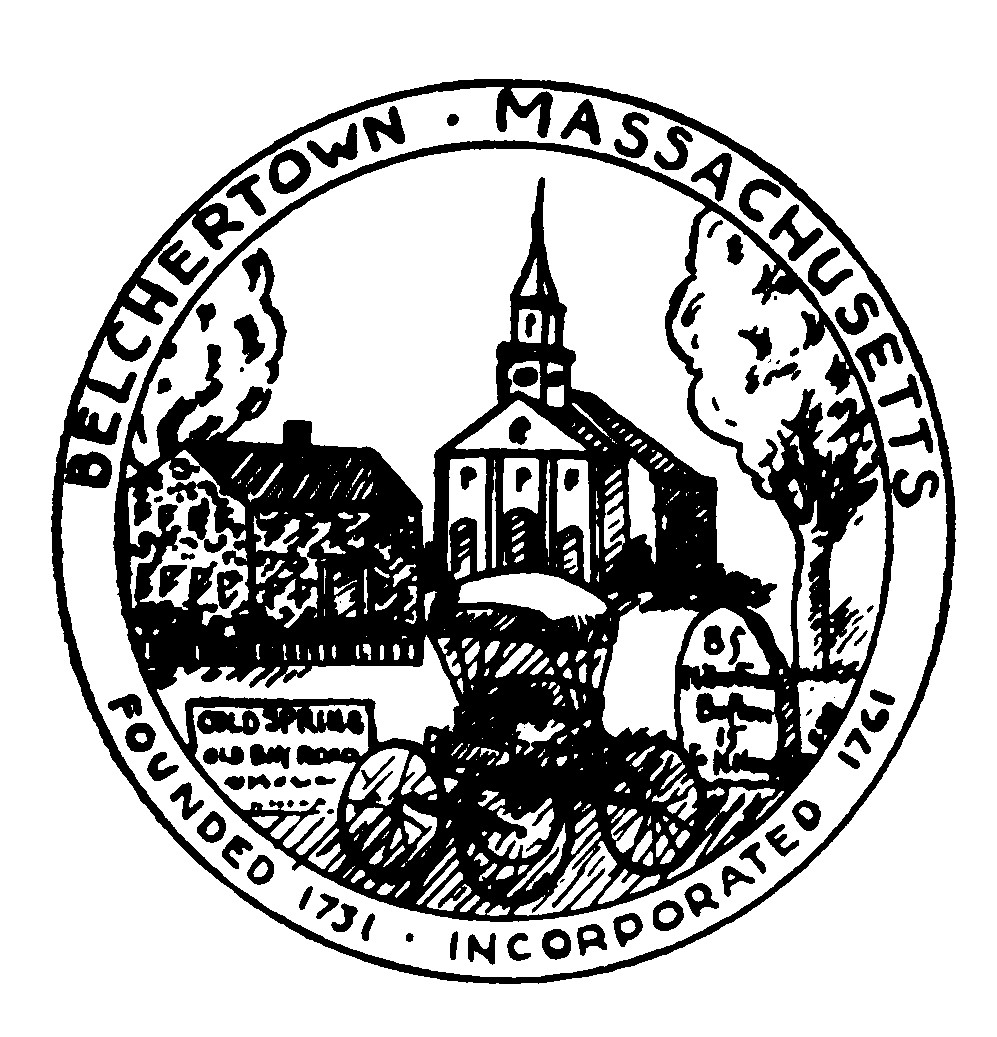 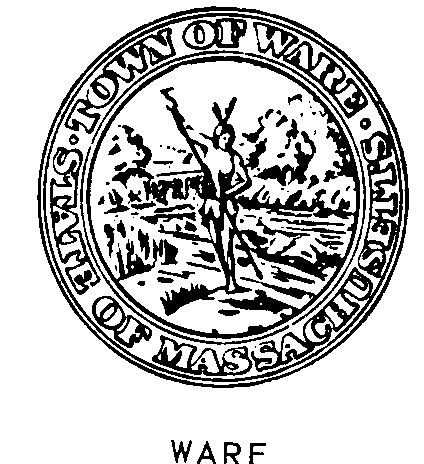 QUABBIN HEALTH DISTRICT 126 Main Street Ware, Massachusetts 01082            COVID-19 Cases and Deaths as of Saturday, December 26, 2020Sunday December 20, 2020 to Saturday December 26, 2020Belchertown   Total Cases to date  356Confirmed PCR New Cases this Week  (Sun- Sat 12/26/20) 31COVID -19 Deaths to date 12New COVID Deaths this reporting period 0Number of tests on Belchertown residents  as of  12/24/2017805Test performed this weekly period 958Ware                Total Cases to date  194Confirmed PCR New Cases this Week (Sun- Sat 12/26/20) 24COVID -19 Deaths to date 5 New Covid Deaths this reporting period0Number of  tests on Ware residents as of 12/24/20 8967Test performed this weekly period 510Pelham             Total Cases to Date  (1 transferred to another community) 18New Cases this Week (Sunday- Saturday 12/26/20) 2COVID -19 Deaths to date 0  Number of tests on Pelham residents as of 12/24//20 726Test performed this weekly period 49